Тема: « Предлоги со, с»Задачи: Познакомить с пространственным значением предлогов со, с;Формировать представление о предлоге как об отдельном слове;Закреплять знания о правописании предлогов;Развивать звукобуквенный анализ и синтез, слуховое внимание, логическое мышление;Развивать связную речь;Активизировать словарный запас по теме «Дикие и домашние животные.Оборудование: ручки, тетради, ребусы, карточки со словами,  картинки с изображениями гномов, карточки с заданиями, схемы предлогов, анаграммы, скала знаний.Ход занятия.I. Организационный момент.- Ребята, скажите, что пригодится для успешной работы на занятии?Сегодня на занятии мы будем подниматься на высокую «скалу знаний», а помогут нам в этом наши звёздочки, которые мы рисуем на полях тетрадей. Чем звёздочек больше, тем выше мы поднимемся на скалу.    А теперь сядьте поудобнее, вдохните полной грудью, выдохните, настройтесь на хорошую работу.II. Дыхательная гимнастика.- Чтобы хорошо говорить на занятии, проведём дыхательную гимнастику. Мы надуем обе щёчки – это хомячок,А теперь их обе сдуем – это барсучок,Со слонёнком пьём водицу: у – у – у,На лошадке быстро мчимся: цок – цок – цок.III. Актуализация знаний.- Вспомните, о чём мы с вами говорили на прошлом занятии?- С какими словами мы познакомились?- Кто нам в этом помог?Составление рассказа по схеме.Давайте составим предложение, используя предлог «в». Сколько всего у нас будет предложений? Сколько слов в 1-м предложении? Во 2- м?Предлог – это слово?IV.Постановка учебной проблемы.Разгадывание ребусов.Предлоги в и на помогут нам научиться разгадывать ребусы.  Пе         ка       ком      з       кА Л           ва        та     ние    ход                    О  ВА- Почему у нас не получается разгадать этот кроссворд?- Чего мы ещё не знаем? (нового предлога)- Давайте опять обратимся к нашим гномам за помощью.V. «Открытие нового знания».- Прочитайте анаграммы и исключите лишнее слово.ГРИТ    САЛИ     ВЕДЕМЬД   БАКАСО- Рассмотрите картинки. Скажите, кто с кем может быть?(вывешиваю картинки с изображениями животных и их детёнышей)Тигр с тигрёнком, лиса с лисёнком, медведь с медвежонком, собака со щенком.- Какое маленькое слово-предлог помогло сказать нам эти словосочетания?Сообщение темы занятия.Сегодня к нам на занятие пришёл гном, который любит разные бутерброды: с колбасой, с сыром, с маслом. И зовут его – «С».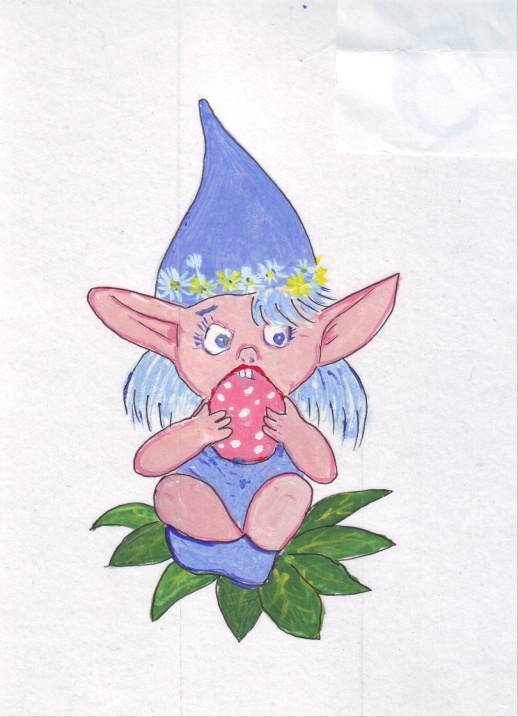 Этот гном любит прыгать со стула, со скамейки, со шкафа.Как его зовут?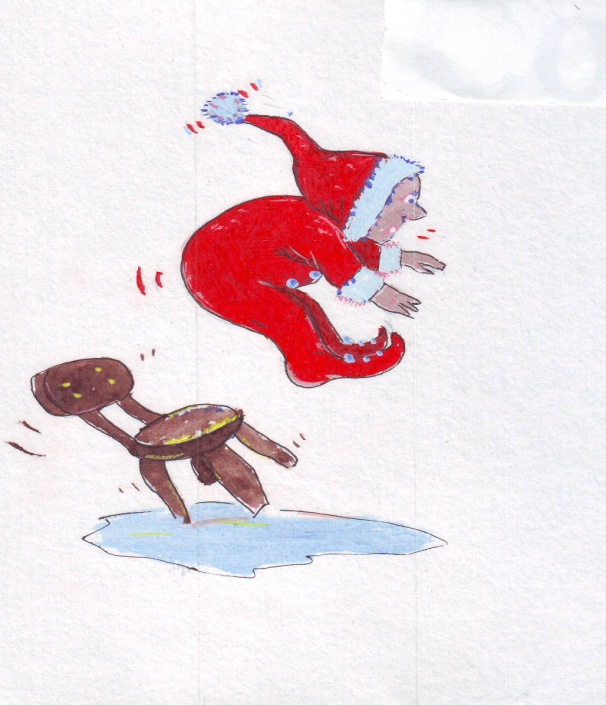 Объяснение значений предлогов и показ их схем.С (СО) – совместное пребывание с кем-то или с чем-то.VI. Первичное закрепление.Развитие слухового внимания.Послушайте словосочетания, запишите предлог С или СО в тетрадь.Мальчик с портфелем, крыльцо со ступеньками, прыгнула со стола, облетают с деревьев , приготовила с вечера, чай с лимоном,  гуляет со мной.VII. Самостоятельная работа с самопроверкой по эталону.Конструирование словосочетаний.Составьте словосочетания, используя предлоги С, СО.VIII. Динамическая пауза.Игра «Ухо – нос» (развитие мелкой моторики)Левая рука трогает кончик носа, правая – противоположное ухо. Одновременно нужно опустить ухо и нос, хлопнуть в ладоши, поменять положение рук с точностью до наоборот.IX. Включение нового знания в систему знаний.Игра «Наоборот».Туристы сели на теплоход. (Туристы сошли с теплохода)Лена положила на стол яблоко.Кошка запрыгнула на крышу.Картину повесили на стену.Чайник поставили на плиту.Бабочка села на ромашку.Бельё повесили на верёвку.Исправление ошибки.Послушайте предложение и исправьте допущенные ошибки.Шапка слетела с голова.Дрова грузили на машина.Андрей нёс банку с рыбки.Молоток лежит на ящик.- Запишем словосочетания и выделим предлоги. Как они пишутся со словами?X. Рефлексия деятельности.- Давайте же решим неразгаданный ребус.-Что на уроке у вас хорошо получалось?- Над чем надо ещё поработать?Нарисуйте скалу знаний в тетрадь и человечка на то место скалы, до которого вы добрались на сегодняшнем занятии.XI. Дом. задание.Составьте словосочетания, используя предлоги С, СО.Какое словосочетание лишнее, почему?КОРОБКА         КАПЮШОНПАЛЬТО           ПЕНАЛКАРАНДАШ    БЛЮДЦЕЧАШКА             КОНФЕТЫкастрюлягрибамистортмолокомсокофесливкамисоклубникасупомссумкасметанойссуппродуктамисо